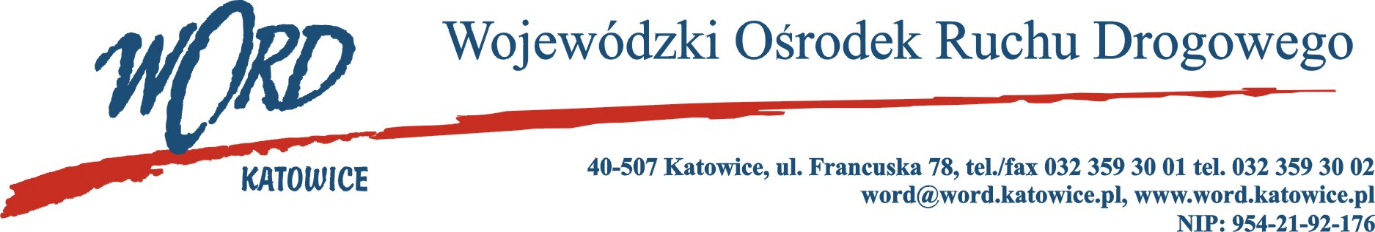 Katowice, dnia 28.12.2023 r. AT-ZP.261.558.4.2023.EGPostępowanie o udzielanie zamówienia publicznego o wartości poniżej 130 000 złDotyczy: informacji z otwarcia ofert w dniu 28.12.2023 r. o godz. 10.30 w postępowaniu na zadanie pn.: Przeprowadzenie szkolenia dla kierowców naruszających przepisy ruchu drogowego (psycholog transportu)W przedmiotowym postępowaniu ofertę złożyli Wykonawcy: Najkorzystniejszą ofertę złożyła Joanna Biel – Lider konsorcjum wraz z konsorcjantami: Ilona Zarębska, Ewa Drozdowska.W oryginale podpis:Krzysztof Przybylski – Dyrektor WORDLp.Wykonawca Cena 1hCena brutto (60 h)1Pracownia Bada ń Psychologicznych i Szkoleniowych Łukasz Jarosz, 42-217 Częstochowa, Ul. Żwirki i Wigury 6/14 lok. 317200,0012 000,002Joanna Biel Lider Konsorcjum , wraz z konsorcjantami: Ilona Zarębska, Ewa Drozdowska  130,007 800,00